Working with Clients with Anxiety:A simple model for helping your clients overcome Anxiety and Overwhelm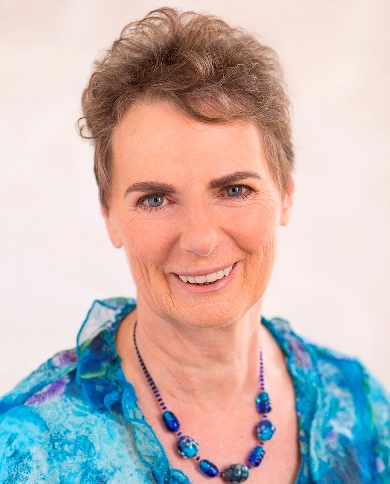 To register: Go to www.thechangeacademy.co.nz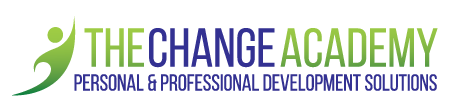 